от «01» 04  2019 г.		        	                                                                                    № 396Об утверждении перечня управляющих компаний для управления многоквартирными домами, в отношении которых собственниками помещений в многоквартирном доме не выбран способ управления или выбранный сопособ не был реализован, не определена управляющая компания В соответствии с Постановлением Правительства РФ от 21.12.2018 N 1616 «Об утверждении Правил определения управляющей организации для управления многоквартирным домом, в отношении которого собственниками помещений в многоквартирном доме не выбран способ управления таким домом или выбранный способ управления не реализован, не определена управляющая организация, и о внесении изменений в некоторые акты Правительства Российской Федерации», городская Администрация постановляет:Утвердить прилагаемый перечень управляющих компаний для управления многоквартирными домами, в отношении которых собственниками помещений в многоквартирном доме не выбран способ управления или выбранный сопособ не был реализован, не определена управляющая компания.Опубликовать настоящее Постановление в порядке, установленном Уставом МО «Город Мирный».Контроль исполнения настоящего Постановления оставляю за собой.И.о. Главы города								         С.Ю. МедведьПриложение к Постановлению городской Администрацииот «01» 04 2019 г. № 396ПЕРЕЧЕНЬ управляющих компаний для управления многоквартирными домами, в отношении которых собственниками помещений в многоквартирном доме не выбран способ управления или выбранный сопособ не был реализован, не определена управляющая компанияАДМИНИСТРАЦИЯМУНИЦИПАЛЬНОГО ОБРАЗОВАНИЯ«Город Мирный»МИРНИНСКОГО РАЙОНАПОСТАНОВЛЕНИЕ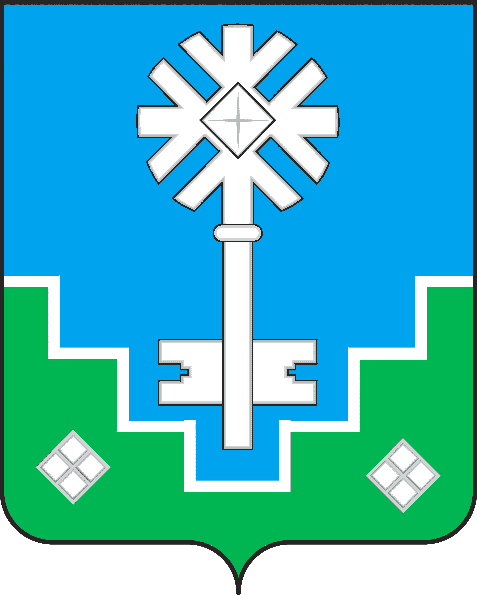 МИИРИНЭЙ ОРОЙУОНУН«Мииринэйкуорат»МУНИЦИПАЛЬНАЙ ТЭРИЛЛИИДЬАhАЛТАТАУУРААХ№ п/пНаименование управляющей компанииАдресИНН1.ООО УК «Капитал – Сервис»678170, г. Мирный, ул. Иреляхская, д. 7714330291782.ООО «МПЖХ»678170, г. Мирный, ул. Тихонова, д. 9/114330203053.ООО «УК Гарант – Сервис»678170, г. Мирный, ш. 50 лет Октября, д. 1814330106744. ООО «Экономъ»678170, г. Мирный, ул. Павлова, д. 10, лоф. 221433027220